1	ENERENT1.1	MDZ Mobile Dampfzentralen bis 600 kg/h1.1.1	STEAMMOBIL MDZ 600 - Mobile Dampfzentralen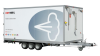 STEAMMOBIL MDZ 600 - Mobile Dampfzentrale mit einer Leistung von 600 kg/hLieferung und Aufstellung einer mobilen Dampfzentrale auf Mietbasis zur Erzeugung von Sattdampf mit einer Temperatur von max. 180°C. Aufstellen eines Edelstahlschornsteins auf der mobilen Dampfzentrale inkl. mobilem Schalldämpfer (Ausstoßhöhe ca. 5,50 m über Grund). Schnelldampferzeuger mit Wasserservicemodul, Wasseraufbereitung, Härteüberwachung, Automatikstarteinrichtung für autom. Betrieb und Außerbetriebnahme, Wasserprobekühleinrichtung und automatischer Chemikaliendosierung. Inbetriebnahme und technische Einweisung an der Dampfzentrale durch einen ENERENT-Techniker.Passende Verbindungsleitungen in den erforderlichen Dimensionen und Längen.Aufbau und Demontage der Edelstahl-Kaminanlage. Abtransport der mobilen Dampfzentrale nach Beendigung der Mietzeit sowie deren Wartung und Endreinigung.Technische DatenTyp: STEAMMOBIL MDZ - Mobile Dampfzentrale 600 kg/hDampfleistungen: 300 - 600 kg/hBrennerleistung: 400 kWAbmessungen (L x B x H): 6.000 x 2.550 x 3.000 mm Gewicht: ca. 3.500 kg (ohne Wasser / Heizöl)Medium: Sattdampf ca. 180°CAnsprechüberdruck SV: 14 barEinstellbereich Kessel: 7,0 - 11,5 barDruckreduzierstation: 0,5 - 7,0 bar (optional)Betriebsdruck max.: ca. 11,5 barInhalt Heizöltank intern: 1.000 LiterBrennstoff: Heizöl ELFrostschutzeinrichtung: jaFern-/Tanküberwachung: optionalStromanschluss: 400 V / CEE 16 A/32 AKaminanlage: EdelstahlschornsteinDampfanschluss bauseitig: DN 50 / PN 40Kondensatanschluss bauseitig: DN 25 / PN 40Wasseranschluss bauseitig: 1" AG I 4 bar FließdruckTechnische Änderungen vorbehalten.Folgende Positionen sind für den reinen Betrieb:Vermietung bis 600 kg/ Mietzeit / TagEUR __________ nettoDruckreduzierstation (optional) Mietzeit / TagEUR __________ nettoMobile Wasseraufbereitung Mietzeit / TagEUR __________ netto Elektrokabel 400 V - CEE 16 A / 32 A à 25 m / TagEUR __________ nettoMobiler Schalldämpfer MSD (optional) / TagEUR __________ nettoFernüberwachung (optional) / TagEUR __________ nettoTechnische Grundpauschale / TagEUR __________ nettoHaftungsübernahme Dampf / TagEUR __________ nettoVerbindungsleitung Dampf 1 Stück 2" à 10 m / TagEUR / Stück __________ nettoVerlängerung Verbindungsleitung Dampf 1 Stück 2" à 10 m / TagEUR / Stück __________ nettoVerbindungsleitung Kondensat 1 Stück 1" à 10 m / TagEUR / Stück __________ nettoVerlängerung Kondensat 1 Stück 1" à 10 m / TagEUR / Stück __________ nettoVerbindungsleitung Wasseraufbereitung 1 Stück 1" à 10 m / TagEUR / Stück __________ nettoVerlängerung der Verbindungsleitung Wasseraufbereitung 1" je Stück, à 10 m / TagEUR / Stück __________ nettoSicherungsschellen 1" für Verbindungsleitungen / je Stück / TagEUR / Stück __________ nettoErstbefüllung Heizöl max. 400 Liter (optional)EUR __________ nettoBrennstoffmanagement (optional)Abrechnung nach Verbrauch je Liter zum Hotmobil Tagespreis EUR __________ nettoMobile Tankanlage optional/ TagEUR __________ nettoAntransport der DampfzentraleEUR __________ nettoAbtransport der DampfzentraleEUR __________ nettoAufbau / Inbetriebnahme / Einweisung an der DampfzentraleEUR __________ nettoAbbau der DampfzentraleEUR __________ nettoBezugsquelleENERENT Austria GmbHIrrsberg 97 AT-5310 Mondsee - Sankt Lorenz Tel.: +43 2167 90990-10Email: anfrage@enerent.at www.enerent.atStk€€